Atomic Orbitals, Electronic Configuration and Periodic Table Past Paper QuestionsMultiple Choice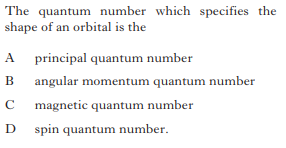 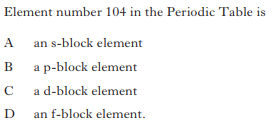 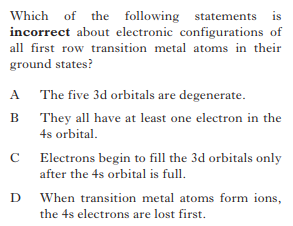 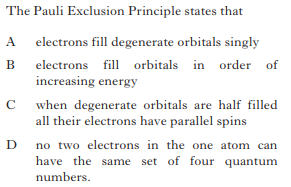 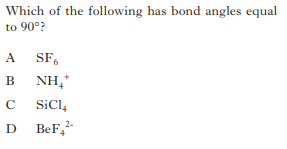 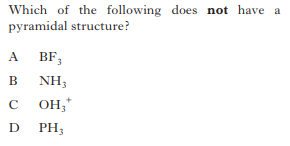 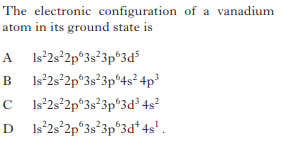 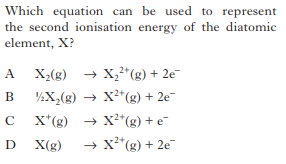 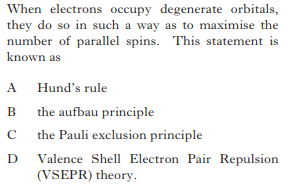 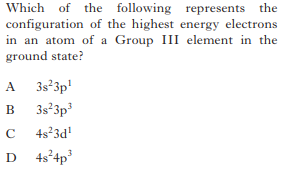 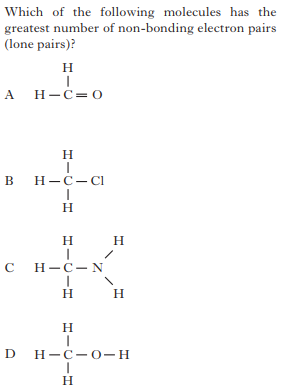 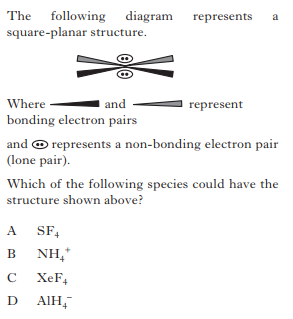 . 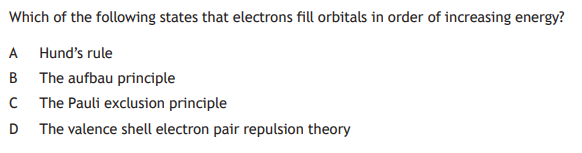 . 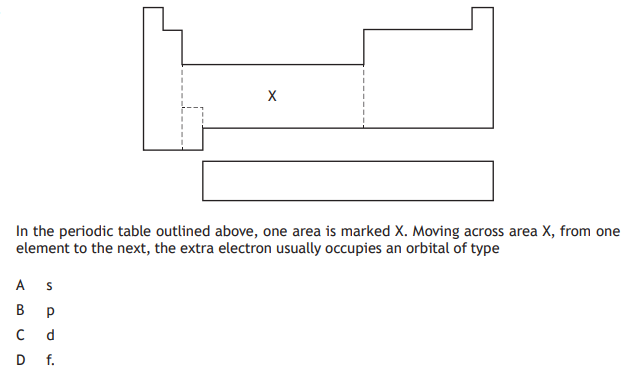 . 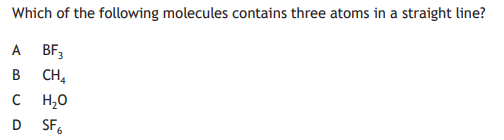 . 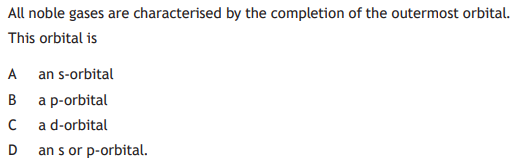 . 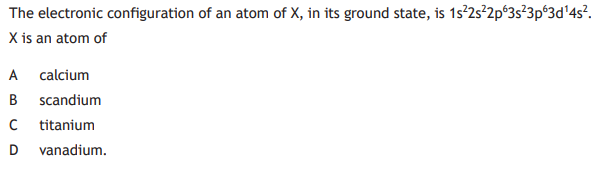 . 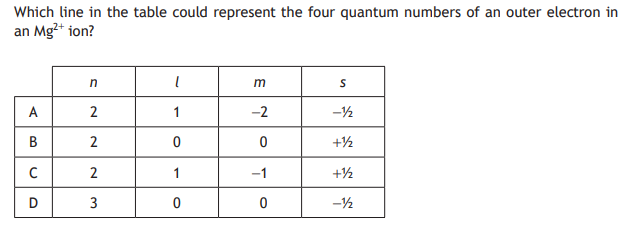 Extended Answer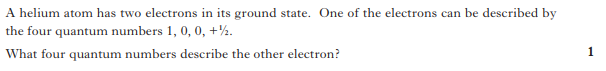 . 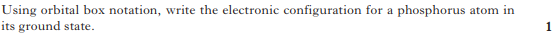 . 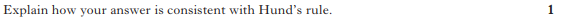 . 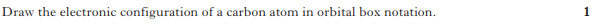 . 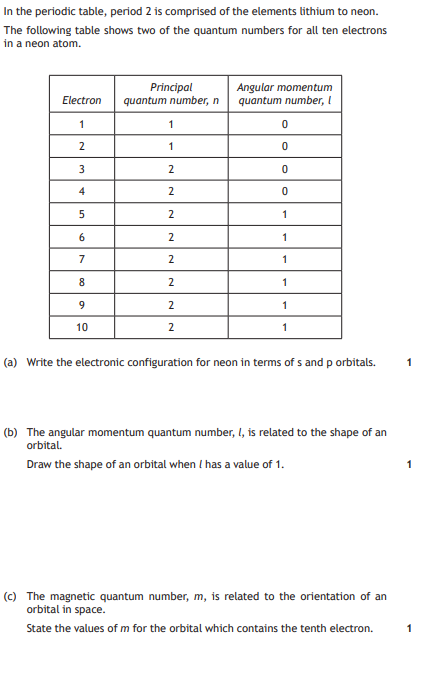 . 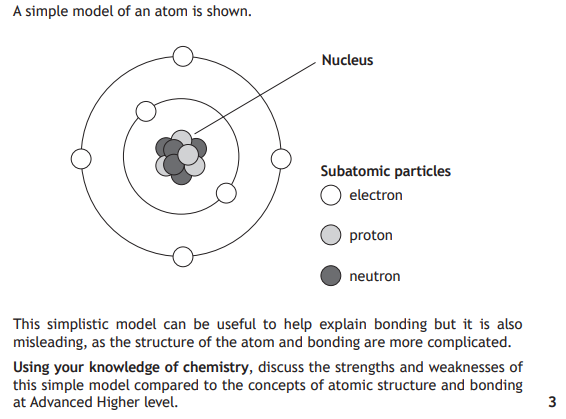 